Lampiran 1. Tumbuhan Tembelekan (Lantana camara L).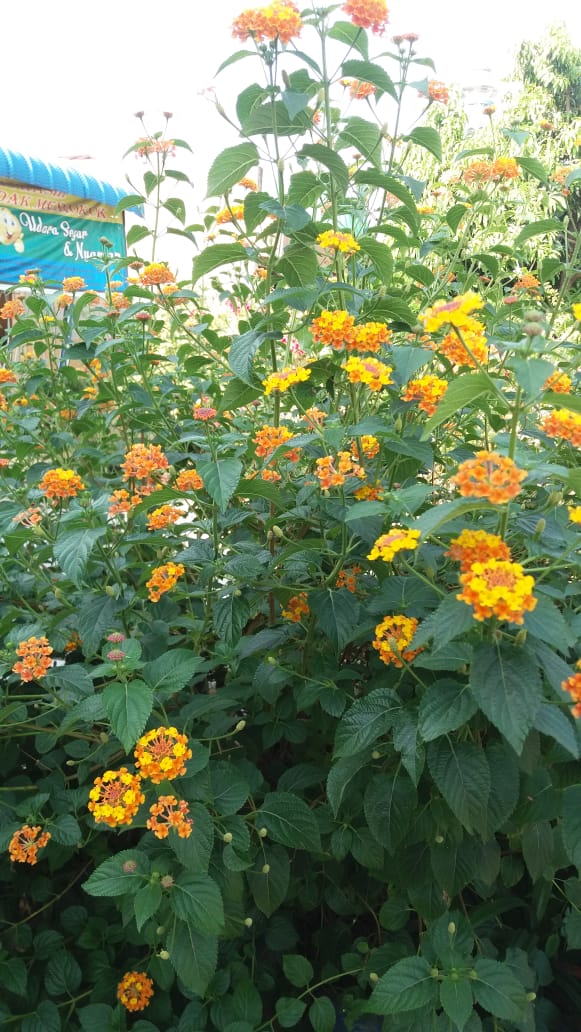 Tumbuhan tembelekan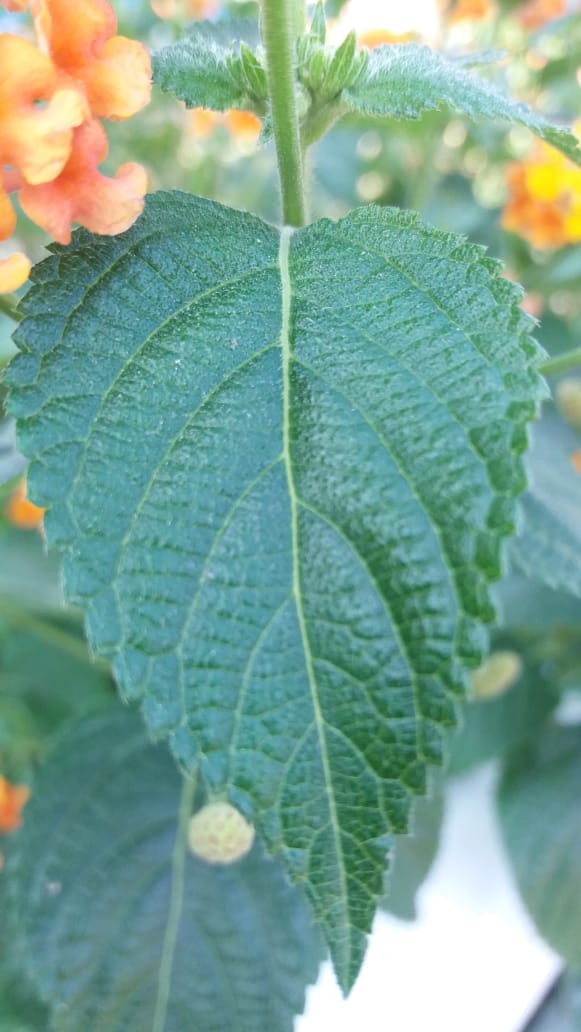 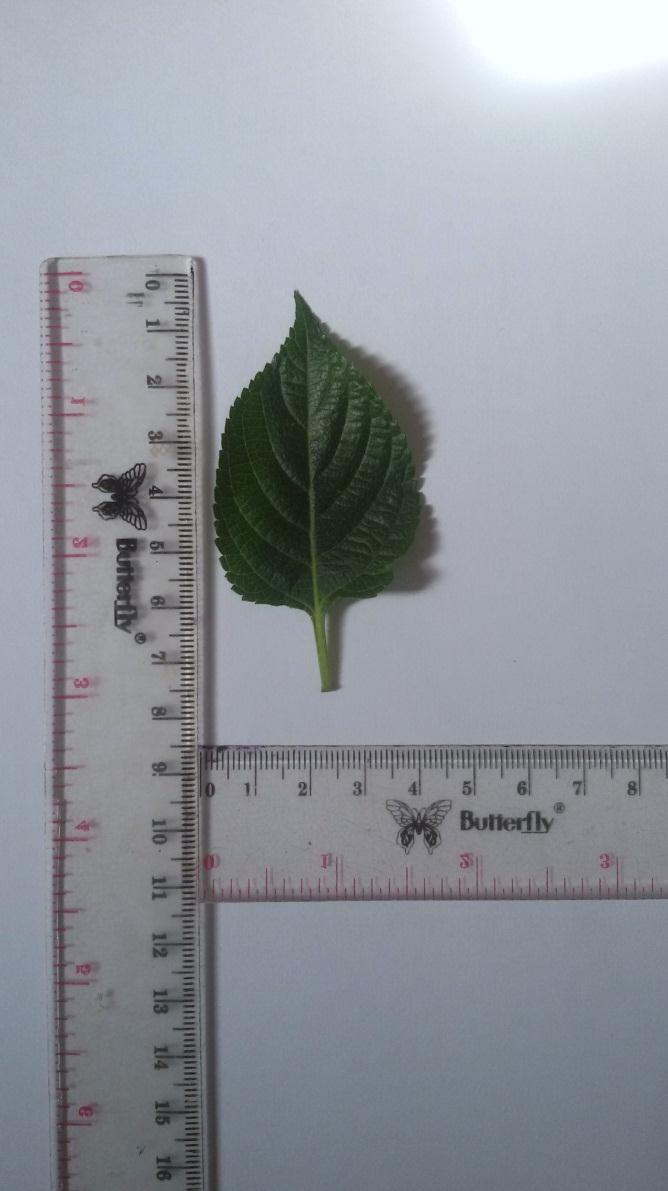                                     	Daun TembelekanLampiran 2. Hasil Identifikasi Tanaman Tembelekan (Lantana camara L.)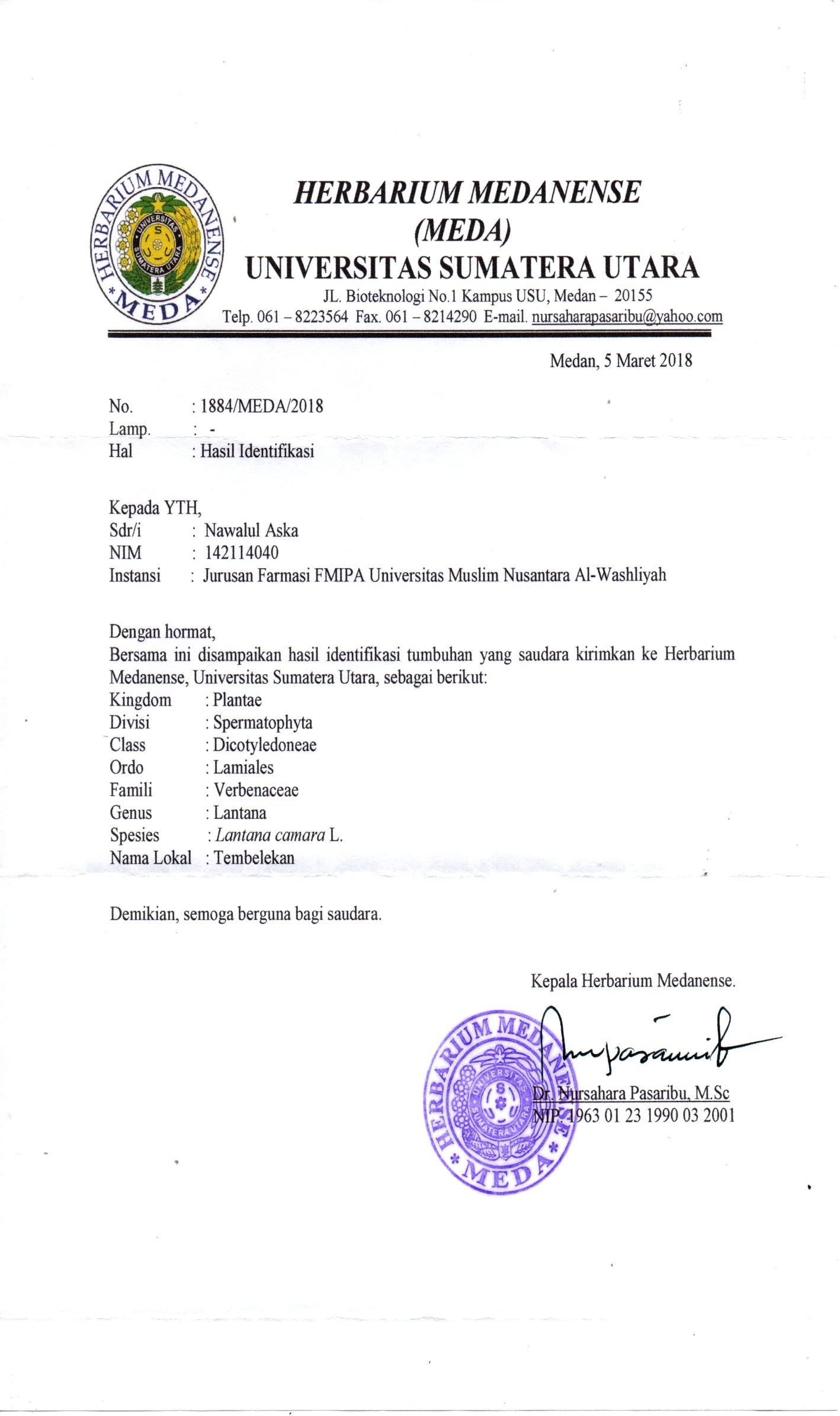 Lampiran 3. Bagan Prosedur Penelitian Lampiran 4. Bagan Formulasi Sediaan Hand sanitizer Daun Tembelekan (Lantana camara L.)Lampiran 5. Bagan Pengujian Aktivitas Antibakteri Sediaan Hand SanitizerLampiran 6. Hasil Identifikasi Bakteri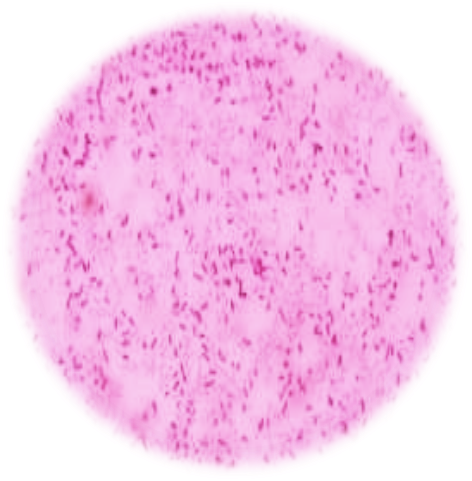 Bakteri Escherichia coli di bawah mikroskop 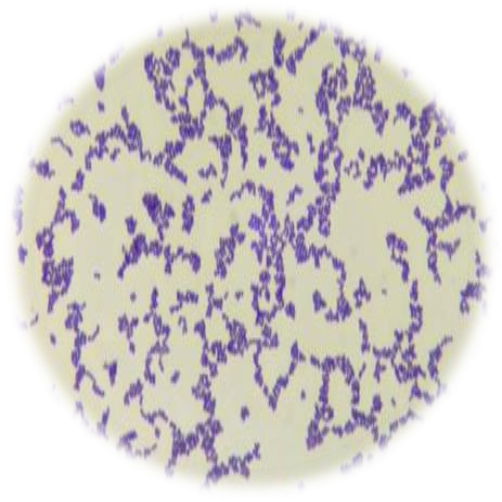 Bakteri Staphylococcus aureus di bawah mikroskop Lampiran 7.  Diameter Hambatan Terhadap bakteri Staphylococcus aureus  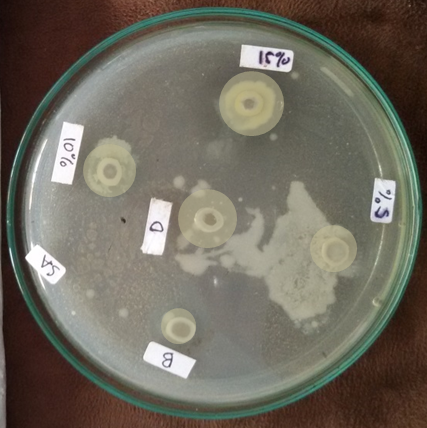 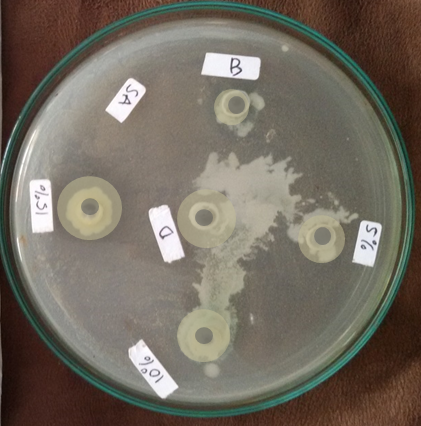 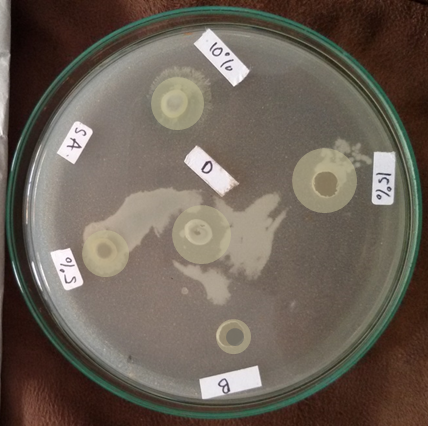 Keterangan: SA       : Staphylococcus aureus  5%	: Hand sanitizer Daun Tembelekan 5%10%	: Hand sanitizer Daun Tembelekan 10%15%	: Hand sanitizer Daun Tembelekan 15%B	: Basis GelD	: Hand Sanitizer yang beredar di pasaran (Dettol)Lampiran 8. Diameter Hambatan Terhadap bakteri Escherichia coli	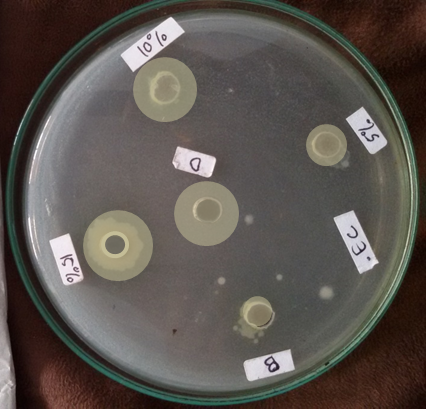 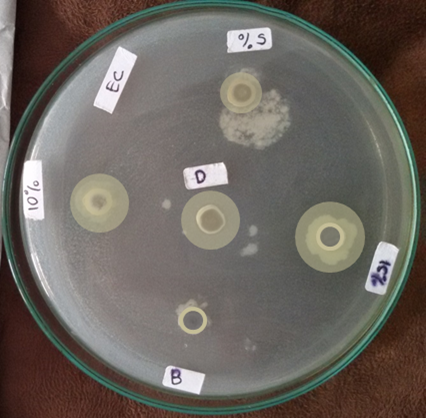 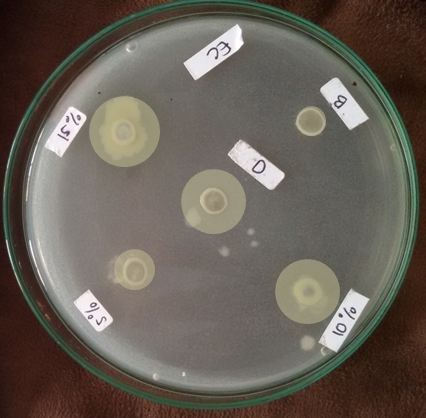 Keterangan: EC       : Escherichia coli5%	: Hand sanitizer Daun Tembelekan 5%10%	: Hand sanitizer Daun Tembelekan 10%15%	: Hand sanitizer Daun Tembelekan 15%B	: Basis GelD	: Hand Sanitizer yang beredar di pasaran (Dettol)Lampiran 9. Contoh Perhitugan Statistik Diamteter Hambatan Aktivitas  Antibakteri Sebagai contoh diambil data dari sediaan hand sanitizer daun tembelekan konsentrasi 5% terhadap bakteri Staphylococcus aureus.		Standar deviasi (SD) =Standar deviasi (SD) = = 0,258Dasar penolakan data adalah apabila thitung> ttabel dengan tingkat kepercayaan 99% α  = 0,01;  n  =  6,  dk  =  5  dan ttabel  =  4,032thitung  =   =  =  = 3,16thitung  =   =  =  = 1,58thitung  =   =  =  = 1,58thitung  =   =  = = 1,58thitung  =   =  =  = 3,16thitung  =   =  =  = 1,58Seluruh thitung dari ke-6 perlakuan < ttabel, berarti semua data ini dapat diterima.Menghitung hasil sebenarnya = Diameter hambatan rata-rata ± (1-α)  xHasil sebenarnya = 	X ±  (1-α) x Hasil sebenarnya = 7,83 ± 4,032 x 	Hasil sebenarnya  = 	7,83 ± 0,43Dengan cara yang sama dapat dihitung untuk data diameter hambatan pertumbuhan bakteri dari sediaan dengan konsentrasi 10% dan 15% terhadap Staphylococcus aureus, dan sediaan dengan konsentrasi 5%, 10% dan 15 % terhadap bakteri Escherichia coli  serta Dettol sebagai pembanding kedua bakteri, hasil perhitungan selengkapnya dapat dilihat pada Lampiran 10.Lampiran 10. Hasil Pengamatan Diameter Hambatan Pertumbuhan Bakteri  oleh formula Hand Sanitizer Daun Tembelekan berbagai KonsentrasiLampiran 11. Hasil Skrining Fitokimia           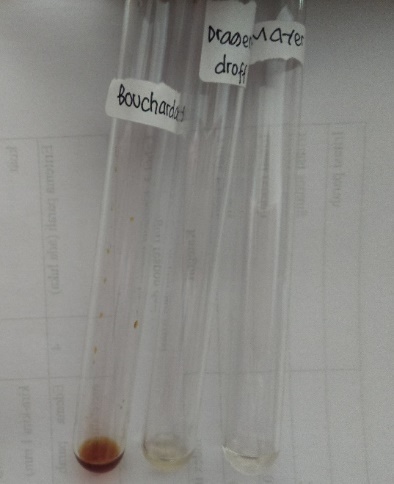   			Uji Alkaloid 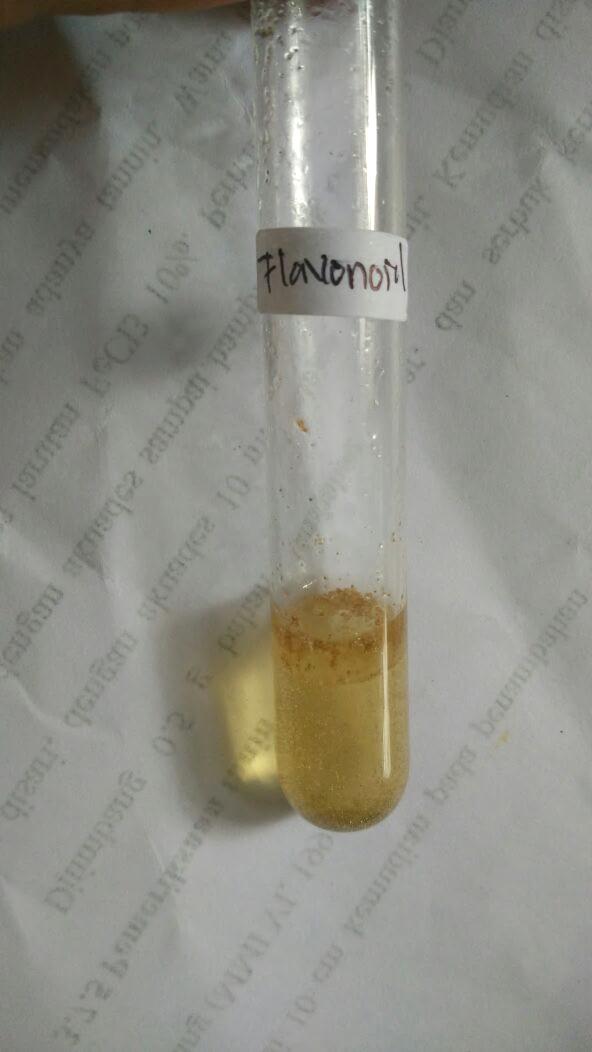 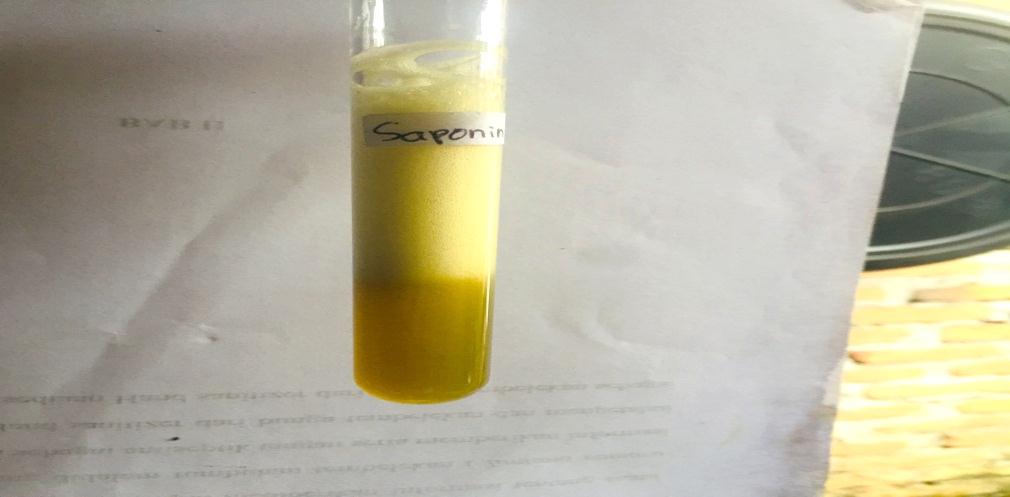 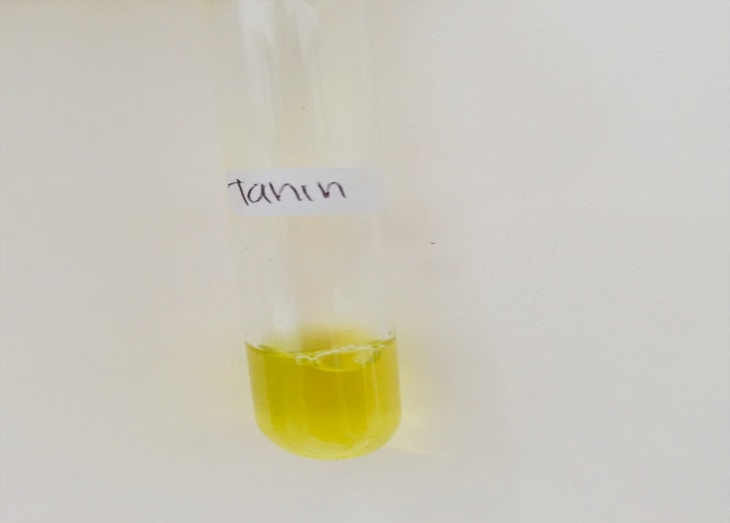     Uji flavonoid 		Uji saponin 		   Uji tanin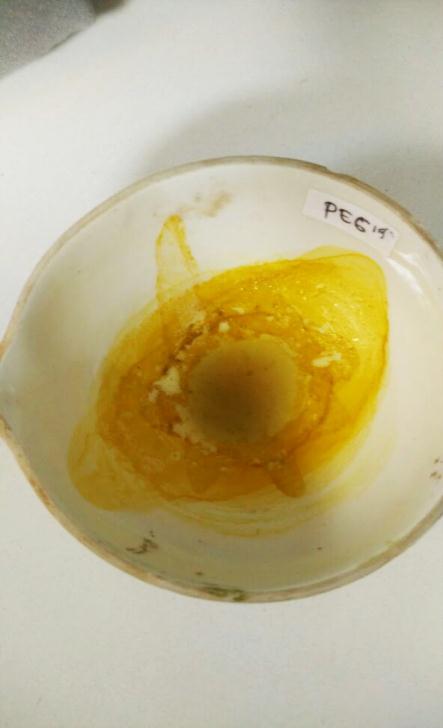 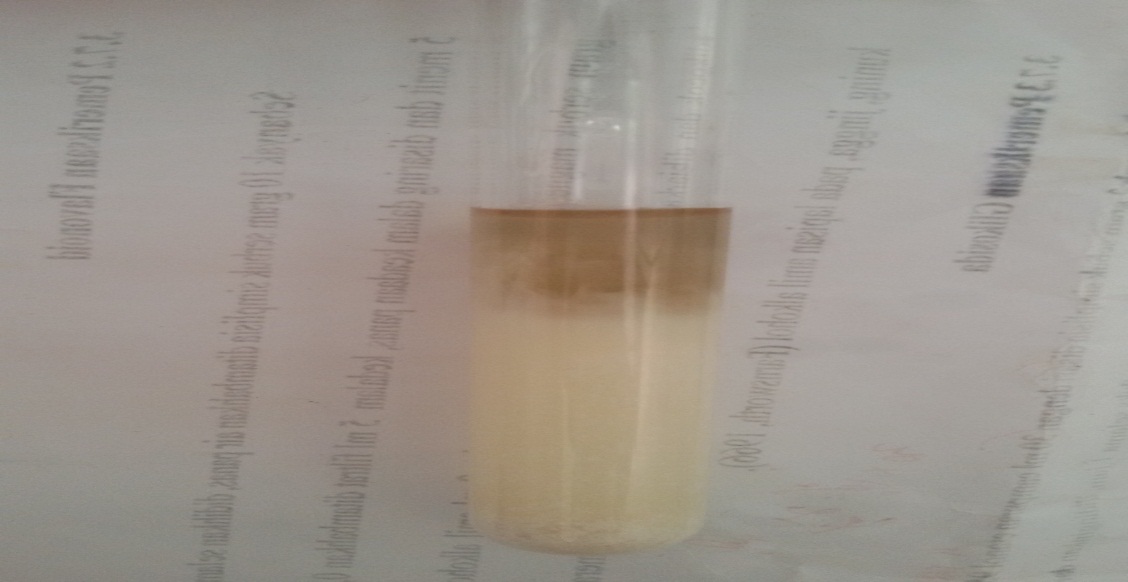               Uji steroid/triterpenoid		     Uji glikosidaLampiran 12. Contoh Lembar penilaian Kuesioner Untuk Uji Kesukaan (Hedonic test)Mohon kesediaan sahabat/teman-teman untuk mengisikan jawaban sesuai dengan pendapatnya.Nama	: Umur	:  Perhatikan warna dari masing-masing formula dan mohon diberi jawaban pada pertanyaan:Bagaimana penilaian sahabat/teman-teman terhadap warna sediaan Hand sanitizer “basis gel” iniSTS	2. TS	3. KS. 		4. S		5. SSBagaimana penilaian sahabat/teman-teman terhadap Warna  sediaan Hand sanitizer “daun tembelekan konsentrasi 5%”iniSTS	2. TS	3. KS. 		4. S		5. SSBagaimana penilaian sahabat/teman-teman terhadap Warna sediaan Hand sanitizer “daun tembelekan konsentrasi 10%”iniSTS	2. TS	3. KS. 		4. S		5. SSBagaimana penilaian sahabat/teman-teman terhadap Warna  sediaan Hand sanitizer “daun tembelekan konsentrasi 15%”iniSTS	2. TS	3. KS. 		4. S		5. SSKeterangan:1.	STS	: Sangat tidak suka2. 	TS	: Tidak suka3.	 KS 	: Kurang suka	4. 	S	: Suka	5. 	SS	: Sangat SukaLampiran 12. (Lanjutan)B.  Perhatikan Bau dari masing-masing formula dan mohon diberi jawaban pada pertanyaan:Bagaimana penilaian sahabat/teman-teman terhadap Bau sediaan Hand sanitizer “basis gel” iniSTS	2. TS	3. KS. 		4. S		5. SSBagaimana penilaian sahabat/teman-teman terhadap Bau  sediaan Hand sanitizer “daun tembelekan konsentrasi 5%”iniSTS	2. TS	3. KS. 		4. S		5. SS3. Bagaimana penilaian sahabat/teman-teman terhadap Bau sediaan Hand sanitizer “daun tembelekan konsentrasi 10%”iniSTS	2. TS	3. KS. 		4. S		5. SS4.  Bagaimana penilaian sahabat/teman-teman terhadap Bau sediaan Hand sanitizer “daun tembelekan konsentrasi 15%”iniSTS	2. TS	3. KS. 		4. S		5. SSKeterangan:1.	STS	: Sangat tidak suka2. 	TS	: Tidak suka3.	 KS 	: Kurang suka	4. 	S	: Suka	5. 	SS	: Sangat SukaLampiran 12. (Lanjutan)C.  Perhatikan Bentuk/konsistensi dari masing-masing formula dan mohon diberi jawaban pada pertanyaan:1. Bagaimana penilaian sahabat/teman-teman terhadap Bentuk/konsistensi sediaan Hand sanitizer “basis gel” iniSTS	2. TS	3. KS. 		4. S		5. SSBagaimana penilaian sahabat/teman-teman terhadap Bentuk/konsistensi sediaan Hand sanitizer “daun tembelekan konsentrasi 5%”iniSTS	2. TS	3. KS. 		4. S		5. SS3. Bagaimana penilaian sahabat/teman-teman terhadap Bentuk/konsistensi sediaan Hand sanitizer “daun tembelekan konsentrasi 10%”iniSTS	2. TS	3. KS. 		4. S		5. SS4.  Bagaimana penilaian sahabat/teman-teman terhadap Bentuk/konsistensi sediaan Hand sanitizer “daun tembelekan konsentrasi 15%”iniSTS	2. TS	3. KS. 		4. S		5. SSKeterangan:1.	STS	: Sangat tidak suka2. 	TS	: Tidak suka3.	 KS 	: Kurang suka	4. 	S	: Suka	5. 	SS	: Sangat SukaLampiran 12. (Lanjutan)D.  Perhatikan Kemudahan dioleskan dari masing-masing formula dan mohon diberi jawaban pada pertanyaan:1. Bagaimana penilaian sahabat/teman-teman terhadap Mudah dioleskan sediaan Hand sanitizer “basis gel” iniSTS	2. TS	3. KS. 		4. S		5. SSBagaimana penilaian sahabat/teman-teman terhadap Mudah dioleskan sediaan Hand sanitizer “daun tembelekan konsentrasi 5%”iniSTS	2. TS	3. KS. 		4. S		5. SS3. Bagaimana penilaian sahabat/teman-teman terhadap Mudah dioleskan sediaan Hand sanitizer “daun tembelekan konsentrasi 10%”iniSTS	2. TS	3. KS. 		4. S		5. SS4.  Bagaimana penilaian sahabat/teman-teman terhadap Mudah dioleskan sediaan Hand sanitizer “daun tembelekan konsentrasi 15%”iniSTS	2. TS	3. KS. 		4. S		5. SSKeterangan:1.	STS	: Sangat tidak suka2. 	TS	: Tidak suka3.	 KS 	: Kurang suka	4. 	S	: Suka	5. 	SS	: Sangat SukaLampiran 13. Data dan Perhitungan Rentang Kesukaan Warna Secara Organoleptis Terhadap Berbagai Formula  Hand SanitiuzerLampiran Kesukaan Warna Formula 0Standar deviasi (SD) =Standar deviasi (SD)= =  0,6048Rentang nilai kesukaan warna dari sediaan basis gel hand sanitizer= Nilai rata-rata (- 0,6048 µ Nilai rata-rata ( + 0,6048= 4,05 - 0,6048  µ  4,05 + 0,6048= 3,4452  µ 4,6548Lampiran 13. (Lanjutan)Hasil Uji kesukaan Warna formula IStandar deviasi (SD) =Standar deviasi (SD)==  0,4894Rentang nilai kesukaan warna dari sediaan formulasi I hand sanitizer= Nilai rata-rata ( - 0,4894  µ Nilai rata-rata ( + 0,4894= 4,15 - 0,4894  µ  4,15+ 0,4894= 3,6606  µ  4,6394Lampiran 13. (Lanjutan) Tabel Uji Kesukaan Warna Formula IIStandar deviasi (SD) =Standar deviasi (SD)==  0,5982Rentang nilai kesukaan warna dari sediaan formulasi I hand sanitizer= Nilai rata-rata ( - 0,6708 µ Nilai rata-rata ( + 0,6708= 4,60 - 0,5982  µ  4,60 + 0,5982= 4,0018  µ  5,1982Lampiran 13. (Lanjutan)Hasil Uji Kesukaan Warna Formula IIIStandar deviasi (SD) =Standar deviasi (SD)==  0,6156Rentang nilai kesukaan warna dari sediaan formulasi III hand sanitizer= Nilai rata-rata ( - 0,6156  µ Nilai rata-rata ( + 0,6156= 3,80 - 0,6156 µ   3,80 + 0,6156= 3,1844  µ 4,4156Lampiran 13. (Lanjutan) Lampiran 14. Data dan Perhitungan Rentang Kesukaan Bau Secara Organoleptis Terhadap Berbagai Formula  Hand SanitiuzerHasil Uji Kesukaan Bau Formula 0Standar deviasi (SD) =Standar deviasi (SD)= =  0,7539Rentang nilai kesukaan bau dari sediaan basis gel hand sanitizer= Nilai rata-rata (- 0,7539 µ Nilai rata-rata ( + 0,7539= 3,40 - 0,7539  µ  3,40 + 0,7539= 2,6461  µ  4,1539Lampiran 14. (Lanjutan) Hasil Uji kesukaan Bau formula IStandar deviasi (SD) =Standar deviasi (SD)==  0,5871Rentang nilai kesukaan bau dari sediaan formulasi I hand sanitizer= Nilai rata-rata ( - 0,5871  µ Nilai rata-rata (  + 0,5871= 4,35 - 0,5871  µ 4,35+ 0,5871= 3,7629  µ  4,9371Lampiran 14. (Lanjutan) Tabel Uji Kesukaan Bau Formula IIStandar deviasi (SD) =Standar deviasi (SD)==  0,5982Rentang nilai kesukaan bau dari sediaan formulasi II hand sanitizer= Nilai rata-rata - 0,5982  µ Nilai rata-rata ( + 0,5982= 4,40 - 0,5982  µ  4,40 + 0,5982= 3,8018  µ  4,9982Lampiran 14. (Lanjutan) Hasil Uji Kesukaan Bau Formula IIIStandar deviasi (SD) =Standar deviasi (SD)==  0,5982Rentang nilai kesukaan bau dari sediaan formulasi III hand sanitizer= Nilai rata-rata ( - 0,5982 µ  Nilai rata-rata ( + 0,5982= 4,60 - 0,5982  µ 4,60 + 0,5982= 4,0018  µ  5,1982		Lampiran 14. (Lanjutan) Lampiran 15. Data dan Perhitungan Rentang Kesukaan Bentuk/Konsistensi Secara Organoleptis Terhadap Berbagai Formula  Hand SanitiuzerHasil Uji Kesukaan Bentuk Formula 0Standar deviasi (SD) =Standar deviasi (SD)= =  0,8335Rentang nilai kesukaan bentuk dari sediaan basis gel hand sanitizer= Nilai rata-rata (-0,8335 µ Nilai rata-rata (+ 0,8335= 4,20- 0,8335 µ 4,20+ 0,8335= 3,3665  µ  5,0335		Lampiran 15. (Lanjutan)  Hasil Uji kesukaan Bentuk formula IStandar deviasi (SD) =Standar deviasi (SD)==  0,8256Rentang nilai kesukaan bentuk dari sediaan formulasi I hand sanitizer= Nilai rata-rata ( -0,8256 µ Nilai rata-rata ( +0,8256= 4,45 - 0,8256  µ  4,45 + 0,8256= 3,6244  µ  5,2756Lampiran 15. (Lanjutan)Tabel Uji Kesukaan Bentuk Formula II Standar deviasi (SD) =Standar deviasi (SD)==  0,6863 Rentang nilai kesukaan brntuk dari sediaan formulasi II hand sanitizer= Nilai rata-rata - 0,6863 µ Nilai rata-rata ( + 0,6863= 4,45 - 0,6863  µ  4,45 + 0,6863= 3,7637  µ  5,1363		Lampiran 15. (Lanjutan) Hasil Uji Kesukaan Bentuk Formula IIIStandar deviasi (SD) =Standar deviasi (SD)==  0,6070Rentang nilai kesukaan bentuk dari sediaan formulasi III hand sanitizer= Nilai rata-rata ( - 0,6070 µ Nilai rata-rata ( + 0,6070= 4,50 - 0,6070  µ  4,50 + 0, 0,6070= 3,8930  µ  5,1070		Lampiran 15. (Lanjutan) Lampiran 16.  	Data dan Perhitungan Rentang Kesukaan Mudah Dioles Secara Organoleptis Terhadap Berbagai Formula  Hand SanitiuzerHasil Uji Kesukaan Mudah diolekan Formula 0Standar deviasi (SD) =Standar deviasi (SD)= =  0,6387Rentang nilai kesukaan mudah diolekan dari sediaan basis gel hand sanitizer= Nilai rata-rata (-0,6387  µ Nilai rata-rata (+ 0,6387= 4,25 - 0,6387  µ  4,25 + 0,6387= 3,6113  µ  4,8887		Lampiran 16. (Lanjutan)  Hasil Uji kesukaan Mudah diolekan formula IStandar deviasi (SD) =Standar deviasi (SD)==  0,6048Rentang nilai kesukaan mudah diolekan dari sediaan formulasi I hand sanitizer= Nilai rata-rata ( - 0,6048 µ Nilai rata-rata ( + 0,6048= 4,45 - 0,6048  µ  4,45 + 0,6048= 3,8452  µ  5,0548Lampiran 16. (Lanjutan) Tabel Uji Kesukaan Mudah diolekan Formula IIStandar deviasi (SD) =Standar deviasi (SD)==  0,5982 Rentang nilai kesukaan mudah diolekan dari sediaan formulasi II hand sanitizer= Nilai rata-rata -0,5982  µ Nilai rata-rata ( + 0,5982= 4,40-0,5982  µ 4,40 + 0,5982= 3,8018  µ  4,9982Lampiran 16. (Lanjutan) Hasil Uji Kesukaan Mudah diolekan Formula IIIStandar deviasi (SD) =Standar deviasi (SD)==  0,5104Rentang nilai kesukaan mudah diolekan dari sediaan formulasi III hand sanitizer= Nilai rata-rata ( -0,5104 µ Nilai rata-rata ( + 0,5104= 4,55 - 0,5104  µ  4,55 + 0,5104= 4,0396  µ  5,0604Lampiran 16. (Lanjutan) Lampiran 17. Hasil Uji Daya Sebar Sediaan Hand Sanitizer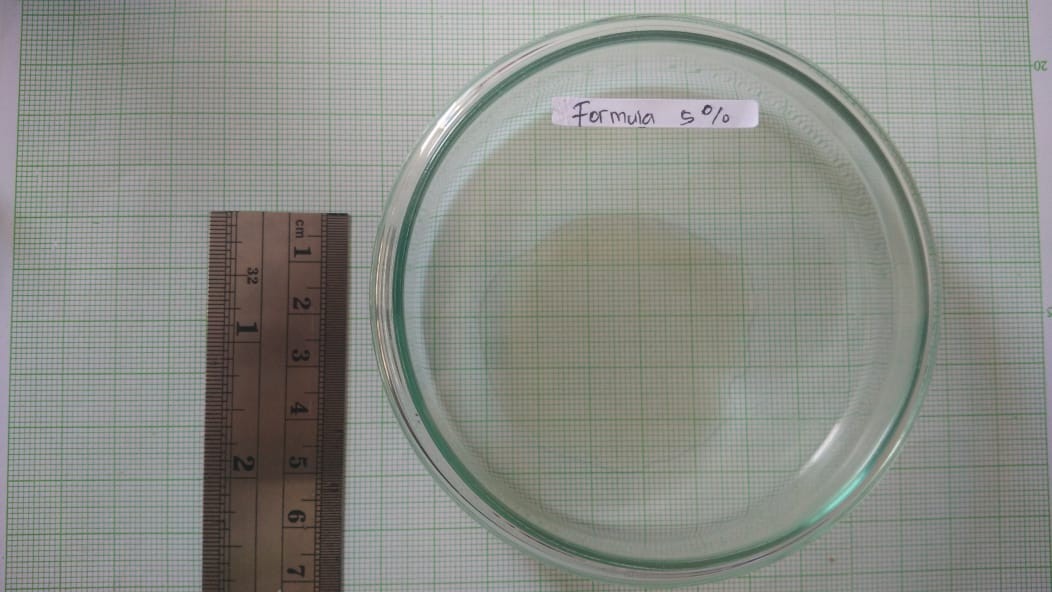 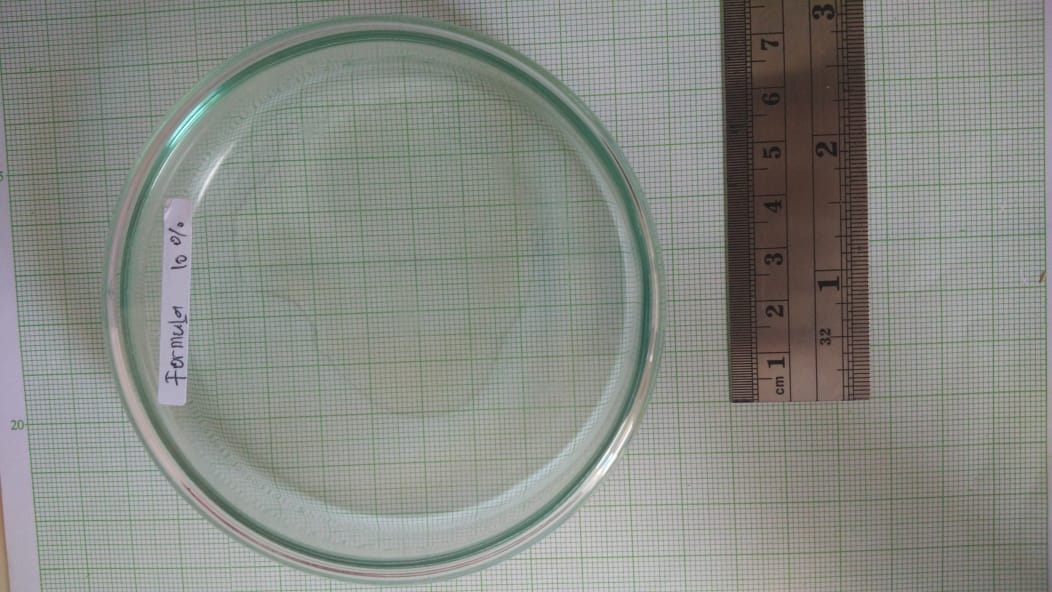 					   	(B)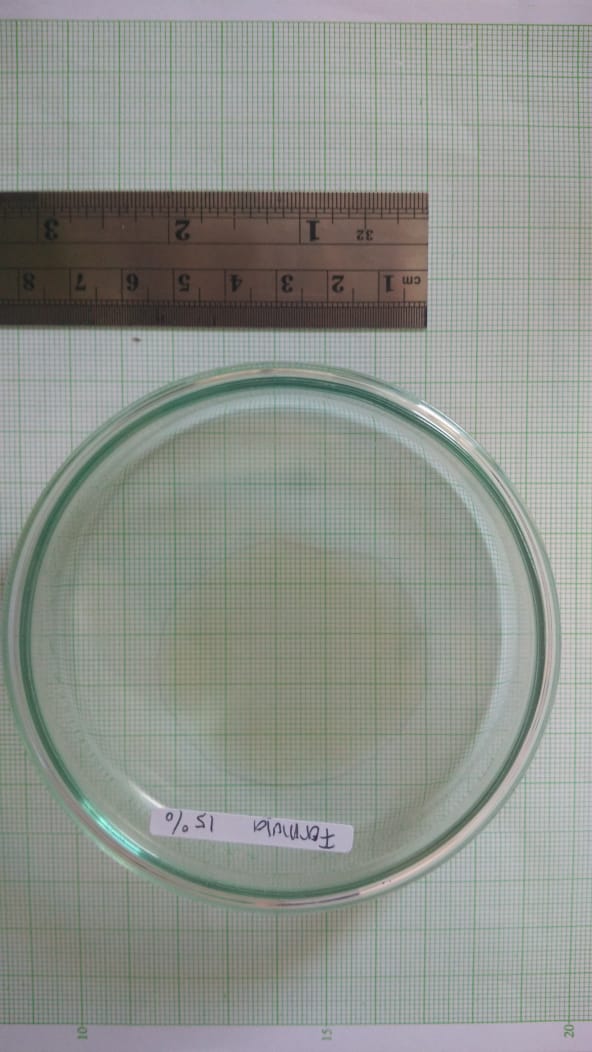    (C)Keterangan :A = Hand sanitizer daun tembelekan konsentrasi 5%B = Hand sanitizer daun tembelekan konsentrasi 10%C = Hand sanitizer daun tembelekan konsentrasi 15%Lampiran 18. Surat Pernyataan SukarelawanSURAT PERNYATAANSaya yang betanda tangan di bawah ini:Nama	: Umur		:Alamat		:	Menyatakan bersedia menjadi sukarelawan untuk uji iritasi kulit yang dilakukan dalam penelitian Nawalul Aska dengan judul penelitian Skrining Fitokimia Dan Formulasi Hand Sanitizer Daun Tembelekan (Lantana camara L.) Serta Uji Aktivitas Antibakteri Terhadap Escherichia coli Dan Staphylococcus  aureus dan memenuhi kriteria sebagai sukarelawan uji sebagai berikut:Wanita berbadan sehatUsia antara 20-30 tahunTidak ada riwayat penyakit yang berhubungan dengan alergi, danBersedia menjadi relawan Apabila terjadi hal-hal yag tidak diinginkan selama uji iritasi, sukarelawan tidak akan menuntut kepada peneliti.	Demikian surat pernyataan ini dibuat, atas partisipasinya peneliti mengucakan terima kasih.								Medan,   Juni 2018Sukarelawan								Peneliti(		)						      (Nawalul Aska)Lampiran 19. Hasil Uji Iritasi pada Sukarelawan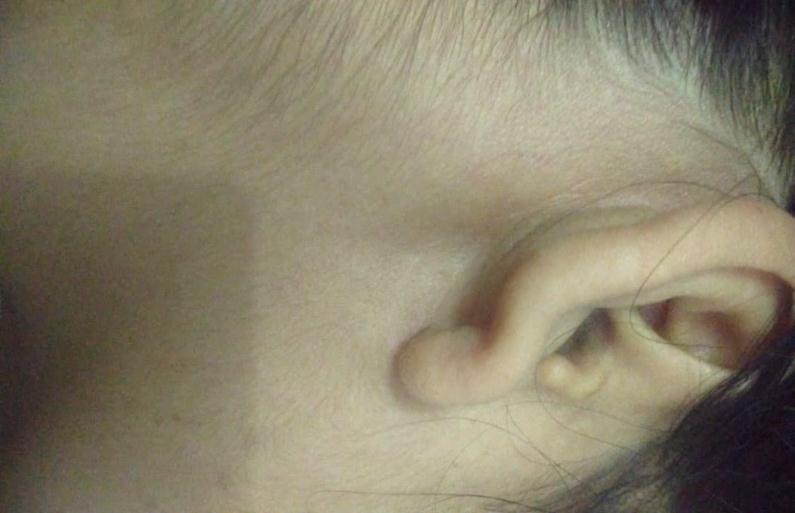 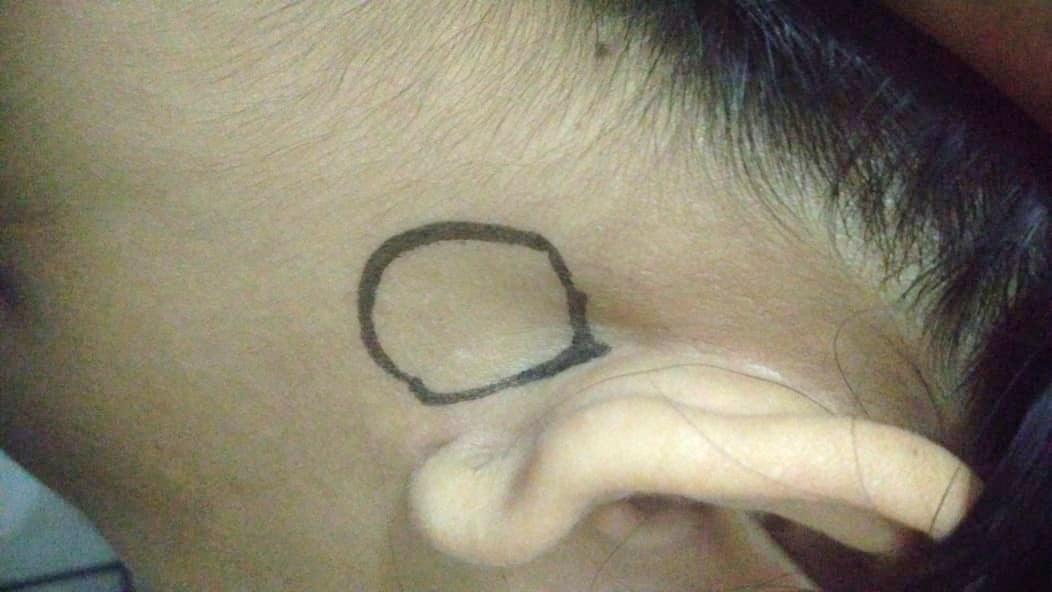        Sebelum pengolesan 	   	           Setelah 24 jamNo.Diameter hambatanX - 1.7,500,330,10892.8,00-0,170,02893.8,00-0,170,02894.8,00-0,170,02895.7,500,330,10896.8,00-0,170,0289N = 6∑ X 	= 47,00                           	= 	7,83∑ X 	= 47,00                           	= 	7,83∑ X 	= 47,00                           	= 	7,83Bakteri ujiDettolDettolDettolDiameter Hambatan Pertumbuhan Bakteri Dari Gel Hand Sanitizer Daun Tembelekan (mm)Diameter Hambatan Pertumbuhan Bakteri Dari Gel Hand Sanitizer Daun Tembelekan (mm)Diameter Hambatan Pertumbuhan Bakteri Dari Gel Hand Sanitizer Daun Tembelekan (mm)Diameter Hambatan Pertumbuhan Bakteri Dari Gel Hand Sanitizer Daun Tembelekan (mm)Diameter Hambatan Pertumbuhan Bakteri Dari Gel Hand Sanitizer Daun Tembelekan (mm)Diameter Hambatan Pertumbuhan Bakteri Dari Gel Hand Sanitizer Daun Tembelekan (mm)Diameter Hambatan Pertumbuhan Bakteri Dari Gel Hand Sanitizer Daun Tembelekan (mm)Diameter Hambatan Pertumbuhan Bakteri Dari Gel Hand Sanitizer Daun Tembelekan (mm)Diameter Hambatan Pertumbuhan Bakteri Dari Gel Hand Sanitizer Daun Tembelekan (mm)Diameter Hambatan Pertumbuhan Bakteri Dari Gel Hand Sanitizer Daun Tembelekan (mm)Diameter Hambatan Pertumbuhan Bakteri Dari Gel Hand Sanitizer Daun Tembelekan (mm)Diameter Hambatan Pertumbuhan Bakteri Dari Gel Hand Sanitizer Daun Tembelekan (mm)Bakteri ujiDettolDettolDettolDasar GelDasar GelDasar Gel5%5%5%10%10%10%15%15%15%Bakteri ujiDettolDettolDettolDasar GelDasar GelDasar Gel5%5%5%10%10%10%15%15%15%Escherichia coli13,013,013,0---7,07,07,012,012,012,017,017,017,0Escherichia coli13,513,513,5---7,57,57,512,012,012,017,517,517,5Escherichia coli13,013,013,0---7,07,07,012,512,512,517,017,017,0Escherichia coli13,513,513,5---7,07,07,012,512,512,517,517,517,5Escherichia coli13,513,513,5---7,07,07,012,512,512,517,517,517,5Escherichia coli13,013,013,0---7,57,57,512,012,012,017,017,017,0Rata-rata13,2513,2513,25---7,177,177,1712,2512,2512,2517,2517,2517,25Std.deviasi0,2740,2740,274---0,260,260,260,270,270,270,270,270,27Hasil sebenarnya13,3±0,457,2±0,4312,3±0,4517,3±0,45Sthapylococcus aureus14,014,014,0---7,57,57,512,512,512,517,517,517,5Sthapylococcus aureus14,514,514,5---8,08,08,012,512,512,518,018,018,0Sthapylococcus aureus14,514,514,5---8,08,08,013,013,013,018,018,018,0Sthapylococcus aureus14,014,014,0---8,08,08,013,013,013,018,018,018,0Sthapylococcus aureus14,014,014,0---7,57,57,513,013,013,017,517,517,5Sthapylococcus aureus14,014,014,0---8,08,08,013,013,013,018,018,018,0Rata-rata14,1714,1714,17---7,837,837,8312,8312,8312,8317,8317,8317,83Std.deviasi0,2580,2580,258---0,260,260,260,260,260,260,260,260,26Hasil sebenarnya14,17±0,437,83±0,4312,83±0,4317,83±0,43PanelisHasil Uji Kesukaan Warna pada Sukarelawan Hasil Uji Kesukaan Warna pada Sukarelawan Hasil Uji Kesukaan Warna pada Sukarelawan Hasil Uji Kesukaan Warna pada Sukarelawan PanelisKodeNilai kesukaan (X)(Xi - )(Xi - )21KS3-1,051,10252KS3-1,051,10253KS3-1,051,10254S4-0,050,00255S4-0,050,00256S4-0,050,00257S4-0,050,00258S4-0,050,00259S4-0,050,002510S4-0,050,002511S4-0,050,002512S4-0,050,002513S4-0,050,002514S4-0,050,002515S4-0,050,002516S4-0,050,002517SS50,950,902518SS50,950,902519SS50,950,902520SS50,950,9025Nilai kesukaan rata-rata ( = 4,05Nilai kesukaan rata-rata ( = 4,05Nilai kesukaan rata-rata ( = 4,05Nilai total (Xi -  )2 =  6,95Nilai total (Xi -  )2 =  6,95PanelisHasil Uji Kesukaan warna  pada Sukarelawan Hasil Uji Kesukaan warna  pada Sukarelawan Hasil Uji Kesukaan warna  pada Sukarelawan Hasil Uji Kesukaan warna  pada Sukarelawan PanelisKodeNilai kesukaan (X)(Xi - )(Xi - )21KS3-1,151,322S4-0,150,023S4-0,150,024S4-0,150,025S4-0,150,026S4-0,150,027S4-0,150,028S4-0,150,029S4-0,150,0210S4-0,150,0211S4-0,150,0212S4-0,150,0213S4-0,150,0214S4-0,150,0215S4-0,150,0216S4-0,150,0217SS50,850,7218SS50,850,7219SS50,850,7220SS50,850,72Nilai kesukaan rata-rata (= 4,15Nilai kesukaan rata-rata (= 4,15Nilai kesukaan rata-rata (= 4,15Nilai total (Xi -  )2 =  4,55Nilai total (Xi -  )2 =  4,55PanelisHasil Uji Kesukaan Warna pada Sukarelawan Hasil Uji Kesukaan Warna pada Sukarelawan Hasil Uji Kesukaan Warna pada Sukarelawan Hasil Uji Kesukaan Warna pada Sukarelawan PanelisKodeNilai kesukaan (X)(Xi - )(Xi - )21KS3-1,602,562S4-0,600,363S4-0,600,364S4-0,600,365S4-0,600,366S4-0,600,367S4-0,600,368SS50,400,169SS50,400,1610SS50,400,1611SS50,400,1612SS50,400,1613SS50,400,1614SS50,400,1615SS50,400,1616SS50,400,1617Ss50,400,1618SS50,400,1619SS50,400,1620SS50,400,16Nilai kesukaan rata-rata ( = 4,60Nilai kesukaan rata-rata ( = 4,60Nilai kesukaan rata-rata ( = 4,60Nilai total (Xi -  )2 =  6,80Nilai total (Xi -  )2 =  6,80PanelisHasil Uji Kesukaan Warna pada Sukarelawan Hasil Uji Kesukaan Warna pada Sukarelawan Hasil Uji Kesukaan Warna pada Sukarelawan Hasil Uji Kesukaan Warna pada Sukarelawan PanelisKodeNilai kesukaan (X)(Xi - )(Xi - )21KS3-0,800,642KS3-0,800,643KS3-0,800,644KS3-0,800,645KS3-0,800,646KS3-0,800,647S40,200,048S40,200,049S40,200,0410S40,200,0411S40,200,0412S40,200,0413S40,200,0414S40,200,0415S40,200,0416S40,200,0417S40,200,0418S40,200,0419SS51,201,4420SS51,201,44Nilai kesukaan rata-rata(   = 3,80Nilai kesukaan rata-rata(   = 3,80Nilai kesukaan rata-rata(   = 3,80Nilai total (Xi -  )2 =  7,20Nilai total (Xi -  )2 =  7,20PanelisHasil uji kesukaan warna dari berbagai formula sediaan gel hand sanitizerHasil uji kesukaan warna dari berbagai formula sediaan gel hand sanitizerHasil uji kesukaan warna dari berbagai formula sediaan gel hand sanitizerHasil uji kesukaan warna dari berbagai formula sediaan gel hand sanitizerHasil uji kesukaan warna dari berbagai formula sediaan gel hand sanitizerHasil uji kesukaan warna dari berbagai formula sediaan gel hand sanitizerHasil uji kesukaan warna dari berbagai formula sediaan gel hand sanitizerHasil uji kesukaan warna dari berbagai formula sediaan gel hand sanitizerPanelisBasisBasisFormula IFormula IFormula IIFormula IIFormula IIIFormula IIIPanelisKodeNilaiKodenilaiKodeNilaikodeNilai1KS3KS3KS3KS32KS3S4S4KS33KS3S4S4KS34S4S4S4KS35S4S4S4KS36S4S4S4KS37S4S4S4S48S4S4SS5S49S4S4SS5S410S4S4SS5S411S4S4SS5S412S4S4SS5S413S4S4SS5S414S4S4SS5S415S4S4SS5S416S4S4SS5S417SS5SS5Ss5S418SS5SS5SS5S419SS5SS5SS5SS520SS5SS5SS5SS5Formula 0Formula IFormula IIFormula IIIRata-rata nilai kesukaaan =4,054,154,603,80Standar deviasi =0,60480,48940,59820,6156Rentang nilai kesukaan  =3,4452 sampai 4,65483,6606  sampai 4,63944,0018sampai 5,19823,1844 sampai4,4156PanelisHasil Uji Kesukaan Bau pada Sukarelawan Hasil Uji Kesukaan Bau pada Sukarelawan Hasil Uji Kesukaan Bau pada Sukarelawan Hasil Uji Kesukaan Bau pada Sukarelawan PanelisKodeNilai kesukaan (X)(Xi - )(Xi - )21TS2-1,401,962TS2-1,401,963KS3-0,400,164KS3-0,400,165KS3-0,400,166KS3-0,400,167KS3-0,400,168KS3-0,400,169KS3-0,400,1610KS3-0,400,1611KS3-0,400,1612S40,600,3613S40,600,3614S40,600,3615S40,600,3616S40,600,3617S40,600,3618S40,600,3619S40,600,3620SS51,602,56Nilai kesukaan rata-rata ( = 3,40Nilai kesukaan rata-rata ( = 3,40Nilai kesukaan rata-rata ( = 3,40Nilai total (Xi -  )2 =  10,80Nilai total (Xi -  )2 =  10,80PanelisHasil Uji Kesukaan bau  pada Sukarelawan Hasil Uji Kesukaan bau  pada Sukarelawan Hasil Uji Kesukaan bau  pada Sukarelawan Hasil Uji Kesukaan bau  pada Sukarelawan PanelisKodeNilai kesukaan (X)(Xi - )(Xi - )21KS3-1,351,822S4-0,350,123S4-0,350,124S4-0,350,125S4-0,350,126S4-0,350,127S4-0,350,128S4-0,350,129S4-0,350,1210S4-0,350,1211S4-0,350,1212S4-0,350,1213SS50,650,4214SS50,650,4215SS50,650,4216SS50,650,4217SS50,650,4218SS50,650,4219SS50,650,4220SS50,650,42Nilai kesukaan rata-rata (= 4,35Nilai kesukaan rata-rata (= 4,35Nilai kesukaan rata-rata (= 4,35Nilai total (Xi -  )2 =  6,55Nilai total (Xi -  )2 =  6,55PanelisHasil Uji Kesukaan bau pada Sukarelawan Hasil Uji Kesukaan bau pada Sukarelawan Hasil Uji Kesukaan bau pada Sukarelawan Hasil Uji Kesukaan bau pada Sukarelawan PanelisKodeNilai kesukaan (X)(Xi - )(Xi - )21KS3-1,401,962S4-0,400,163S4-0,400,164S4-0,400,165S4-0,400,166S4-0,400,167S4-0,400,168S4-0,400,169S4-0,400,1610S4-0,400,1611S4-0,400,1612SS50,600,3613SS50,600,3614SS50,600,3615SS50,600,3616SS50,600,3617SS50,600,3618SS50,600,3619SS50,600,3620SS50,600,36Nilai kesukaan rata-rata ( = 4,40Nilai kesukaan rata-rata ( = 4,40Nilai kesukaan rata-rata ( = 4,40Nilai total (Xi -  )2 =  6,80Nilai total (Xi -  )2 =  6,80PanelisHasil Uji Kesukaan bau pada Sukarelawan Hasil Uji Kesukaan bau pada Sukarelawan Hasil Uji Kesukaan bau pada Sukarelawan Hasil Uji Kesukaan bau pada Sukarelawan PanelisKodeNilai kesukaan (X)(Xi - )(Xi - )21KS3-1,602,562S4-0,600,363S4-0,600,364S4-0,600,365S4-0,600,366S4-0,600,367S4-0,600,368SS50,400,169SS50,400,1610SS50,400,1611SS50,400,1612SS50,400,1613SS50,400,1614SS50,400,1615SS50,400,1616SS50,400,1617SS50,400,1618SS50,400,1619SS50,400,1620SS50,400,16Nilai kesukaan rata-rata(   = 4,60Nilai kesukaan rata-rata(   = 4,60Nilai kesukaan rata-rata(   = 4,60Nilai total (Xi -  )2 =  6,80Nilai total (Xi -  )2 =  6,80PanelisHasil uji kesukaan bau dari berbagai formula sediaan gel hand sanitizerHasil uji kesukaan bau dari berbagai formula sediaan gel hand sanitizerHasil uji kesukaan bau dari berbagai formula sediaan gel hand sanitizerHasil uji kesukaan bau dari berbagai formula sediaan gel hand sanitizerHasil uji kesukaan bau dari berbagai formula sediaan gel hand sanitizerHasil uji kesukaan bau dari berbagai formula sediaan gel hand sanitizerHasil uji kesukaan bau dari berbagai formula sediaan gel hand sanitizerHasil uji kesukaan bau dari berbagai formula sediaan gel hand sanitizerPanelisBasisBasisFormula IFormula IFormula IIFormula IIFormula IIIFormula IIIPanelisKodeNilaikodenilaiKodeNilaikodeNilai1TS2KS3KS3KS32TS2S4S4S43KS3S4S4S44KS3S4S4S45KS3S4S4S46KS3S4S4S47KS3S4S4S48KS3S4S4SS59KS3S4S4SS510KS3S4S4SS511KS3S4S4SS512S4S4SS5SS513S4SS5SS5SS514S4SS5SS5SS515S4SS5SS5SS516S4SS5SS5SS517S4SS5SS5SS518S4SS5SS5SS519S4SS5SS5SS520SS5SS5SS5SS5Formula 0Formula IFormula IIFormula IIIRata-rata nilai kesukaaan =3,404,354,404,50Standar deviasi =0,75390,58710,59820,5982Rentang nilai kesukaan  =2,6461sampai 4,15393,7629sampai 4,93713,8018sampai 4,99824,0018sampai 5,1982	PanelisHasil Uji Kesukaan Bentuk pada Sukarelawan Hasil Uji Kesukaan Bentuk pada Sukarelawan Hasil Uji Kesukaan Bentuk pada Sukarelawan Hasil Uji Kesukaan Bentuk pada Sukarelawan PanelisKodeNilai kesukaan (X)(Xi - )(Xi - )21TS2-2,204,842KS3-1,201,443KS3-1,201,444S4-0,200,045S4-0,200,046S4-0,200,047S4-0,200,048S4-0,200,049S4-0,200,0410S4-0,200,0411S4-0,200,0412S4-0,200,0413SS50,800,6414SS50,800,6415SS50,800,6416SS50,800,6417SS50,800,6418SS50,800,6419SS50,800,6420SS50,800,64Nilai kesukaan rata-rata ( = 4,20Nilai kesukaan rata-rata ( = 4,20Nilai kesukaan rata-rata ( = 4,20Nilai total (Xi -  )2 =  13,20Nilai total (Xi -  )2 =  13,20PanelisHasil Uji Kesukaan Bentuk  pada Sukarelawan Hasil Uji Kesukaan Bentuk  pada Sukarelawan Hasil Uji Kesukaan Bentuk  pada Sukarelawan Hasil Uji Kesukaan Bentuk  pada Sukarelawan PanelisKodeNilai kesukaan (X)(Xi - )(Xi - )21TS2-2,456,002KS3-1,452,103S4-0,450,204S4-0,450,205S4-0,450,206S4-0,450,207S4-0,450,208S4-0,450,209SS50,550,3010SS50,550,3011SS50,550,3012SS50,550,3013SS50,550,3014SS50,550,3015SS50,550,3016SS50,550,3017SS50,550,3018SS50,550,3019SS50,550,3020SS50,550,30Nilai kesukaan rata-rata (= 4,45Nilai kesukaan rata-rata (= 4,45Nilai kesukaan rata-rata (= 4,45Nilai total (Xi -  )2 =  12,95Nilai total (Xi -  )2 =  12,95PanelisHasil Uji Kesukaan Bentuk pada Sukarelawan Hasil Uji Kesukaan Bentuk pada Sukarelawan Hasil Uji Kesukaan Bentuk pada Sukarelawan Hasil Uji Kesukaan Bentuk pada Sukarelawan PanelisKodeNilai kesukaan (X)(Xi - )(Xi - )21KS3-1,452,102KS3-1,452,103S4-0,450,204S4-0,450,205S4-0,450,206S4-0,450,207S4-0,450,208S4-0,450,209S4-0,450,2010SS50,550,3011SS50,550,3012SS50,550,3013SS50,550,3014SS50,550,3015SS50,550,3016SS50,550,3017SS50,550,3018SS50,550,3019SS50,550,3020SS50,550,30Nilai kesukaan rata-rata ( = 4,45Nilai kesukaan rata-rata ( = 4,45Nilai kesukaan rata-rata ( = 4,45Nilai total (Xi -  )2 =  8,95Nilai total (Xi -  )2 =  8,95PanelisHasil Uji Kesukaan Bentuk pada Sukarelawan Hasil Uji Kesukaan Bentuk pada Sukarelawan Hasil Uji Kesukaan Bentuk pada Sukarelawan Hasil Uji Kesukaan Bentuk pada Sukarelawan PanelisKodeNilai kesukaan (X)(Xi - )(Xi - )21KS3-1,502,252S4-0,500,253S4-0,500,254S4-0,500,255S4-0,500,256S4-0,500,257S4-0,500,258S4-0,500,259S4-0,500,2510SS50,500,2511SS50,500,2512SS50,500,2513SS50,500,2514SS50,500,2515SS50,500,2516SS50,500,2517SS50,500,2518SS50,500,2519SS50,500,2520SS50,500,25Nilai kesukaan rata-rata(   = 4,50Nilai kesukaan rata-rata(   = 4,50Nilai kesukaan rata-rata(   = 4,50Nilai total (Xi -  )2 =  7,00Nilai total (Xi -  )2 =  7,00PanelisHasil uji kesukaan bentuk dari berbagai formula sediaan gel hand sanitizerHasil uji kesukaan bentuk dari berbagai formula sediaan gel hand sanitizerHasil uji kesukaan bentuk dari berbagai formula sediaan gel hand sanitizerHasil uji kesukaan bentuk dari berbagai formula sediaan gel hand sanitizerHasil uji kesukaan bentuk dari berbagai formula sediaan gel hand sanitizerHasil uji kesukaan bentuk dari berbagai formula sediaan gel hand sanitizerHasil uji kesukaan bentuk dari berbagai formula sediaan gel hand sanitizerHasil uji kesukaan bentuk dari berbagai formula sediaan gel hand sanitizerPanelisBasisBasisFormula IFormula IFormula IIFormula IIFormula IIIFormula IIIPanelisKodeNilaikodenilaiKodeNilaikodeNilai1TS2TS2KS3KS32KS3KS3KS3S43KS3S4S4S44S4S4S4S45S4S4S4S46S4S4S4S47S4S4S4S48S4S4S4S49S4SS5S4S410S4SS5SS5SS511S4SS5SS5SS512S4SS5SS5SS513SS5SS5SS5SS514SS5SS5SS5SS515SS5SS5SS5SS516SS5SS5SS5SS517SS5SS5SS5SS518SS5SS5SS5SS519SS5SS5SS5SS520SS5SS5SS5SS5Formula 0Formula IFormula IIFormula IIIRata-rata nilai kesukaaan =4,204,454,454,50Standar deviasi =0,83350,82560,68630,6070Rentang nilai kesukaan  =3,3665 sampai5,03353,6244 sampai 5,27563,7637 sampai 5,13633,8930 sampai 5,1070	PanelisHasil Uji Kesukaan Mudah diolekan pada Sukarelawan Hasil Uji Kesukaan Mudah diolekan pada Sukarelawan Hasil Uji Kesukaan Mudah diolekan pada Sukarelawan Hasil Uji Kesukaan Mudah diolekan pada Sukarelawan PanelisKodeNilai kesukaan (X)(Xi - )(Xi - )21KS3-1,251,562KS3-1,251,563S4-0,250,064S4-0,250,065S4-0,250,066S4-0,250,067S4-0,250,068S4-0,250,069S4-0,250,0610S4-0,250,0611S4-0,250,0612S4-0,250,0613S4-0,250,0614SS50,750,5615SS50,750,5616SS50,750,5617SS50,750,5618SS50,750,5619SS50,750,5620SS50,750,56Nilai kesukaan rata-rata ( = 4,25Nilai kesukaan rata-rata ( = 4,25Nilai kesukaan rata-rata ( = 4,25Nilai total (Xi -  )2 =  7,75Nilai total (Xi -  )2 =  7,75PanelisHasil Uji Kesukaan Mudah diolekan  pada Sukarelawan Hasil Uji Kesukaan Mudah diolekan  pada Sukarelawan Hasil Uji Kesukaan Mudah diolekan  pada Sukarelawan Hasil Uji Kesukaan Mudah diolekan  pada Sukarelawan PanelisKodeNilai kesukaan (X)(Xi - )(Xi - )21KS3-1,452,102S4-0,450,203S4-0,450,204S4-0,450,205S4-0,450,206S4-0,450,207S4-0,450,208S4-0,450,209S4-0,450,2010S4-0,450,2011SS50,550,3012SS50,550,3013SS50,550,3014SS50,550,3015SS50,550,3016SS50,550,3017SS50,550,3018SS50,550,3019SS50,550,3020SS50,550,30Nilai kesukaan rata-rata (= 4,45Nilai kesukaan rata-rata (= 4,45Nilai kesukaan rata-rata (= 4,45Nilai total (Xi -  )2 =  6,95Nilai total (Xi -  )2 =  6,95PanelisHasil Uji Kesukaan Mudah diolekan pada Sukarelawan Hasil Uji Kesukaan Mudah diolekan pada Sukarelawan Hasil Uji Kesukaan Mudah diolekan pada Sukarelawan Hasil Uji Kesukaan Mudah diolekan pada Sukarelawan PanelisKodeNilai kesukaan (X)(Xi - )(Xi - )21KS3-1,401,962S4-0,400,163S4-0,400,164S4-0,400,165S4-0,400,166S4-0,400,167S4-0,400,168S4-0,400,169S4-0,400,1610S4-0,400,1611S4-0,400,1612SS50,600,3613SS50,600,3614SS50,600,3615SS50,600,3616SS50,600,3617SS50,600,3618SS50,600,3619SS50,600,3620SS50,600,36Nilai kesukaan rata-rata ( = 4,40Nilai kesukaan rata-rata ( = 4,40Nilai kesukaan rata-rata ( = 4,40Nilai total (Xi -  )2 =  6,80Nilai total (Xi -  )2 =  6,80PanelisHasil Uji Kesukaan Mudah diolekan pada Sukarelawan Hasil Uji Kesukaan Mudah diolekan pada Sukarelawan Hasil Uji Kesukaan Mudah diolekan pada Sukarelawan Hasil Uji Kesukaan Mudah diolekan pada Sukarelawan PanelisKodeNilai kesukaan (X)(Xi - )(Xi - )21S4-0,550,302S4-0,550,303S4-0,550,304S4-0,550,305S4-0,550,306S4-0,550,307S4-0,550,308S4-0,550,309S4-0,550,3010SS50,450,2011SS50,450,2012SS50,450,2013SS50,450,2014SS50,450,2015SS50,450,2016SS50,450,2017SS50,450,2018SS50,450,2019SS50,450,2020SS50,450,20Nilai kesukaan rata-rata(   = 4,55Nilai kesukaan rata-rata(   = 4,55Nilai kesukaan rata-rata(   = 4,55Nilai total (Xi -  )2 =  4,95Nilai total (Xi -  )2 =  4,95PanelisHasil uji kesukaan mudah diolekan dari berbagai formula sediaan gel hand sanitizerHasil uji kesukaan mudah diolekan dari berbagai formula sediaan gel hand sanitizerHasil uji kesukaan mudah diolekan dari berbagai formula sediaan gel hand sanitizerHasil uji kesukaan mudah diolekan dari berbagai formula sediaan gel hand sanitizerHasil uji kesukaan mudah diolekan dari berbagai formula sediaan gel hand sanitizerHasil uji kesukaan mudah diolekan dari berbagai formula sediaan gel hand sanitizerHasil uji kesukaan mudah diolekan dari berbagai formula sediaan gel hand sanitizerHasil uji kesukaan mudah diolekan dari berbagai formula sediaan gel hand sanitizerPanelisBasisBasisFormula IFormula IFormula IIFormula IIFormula IIIFormula IIIPanelisKodeNilaikodenilaiKodeNilaikodeNilai1KS3KS3KS3S42KS3S4S4S43S4S4S4S44S4S4S4S45S4S4S4S46S4S4S4S47S4S4S4S48S4S4S4S49S4S4S4S410S4S4S4SS511S4SS5S4SS512S4SS5SS5SS513S4SS5SS5SS514SS5SS5SS5SS515SS5SS5SS5SS516SS5SS5SS5SS517SS5SS5SS5SS518SS5SS5SS5SS519SS5SS5SS5SS520SS5SS5SS5SS5Formula 0Formula IFormula IIFormula IIIRata-rata nilai kesukaaan =4,254,454,404,55Standar deviasi =0,60480,60480,59820,5104Rentang nilai kesukaan  =3,6113 sampai 4,88873,8452  sampai 5,05483,8018 sampai 4,99824,0396 Sampai5,0604